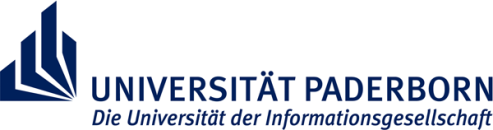 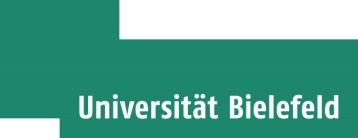 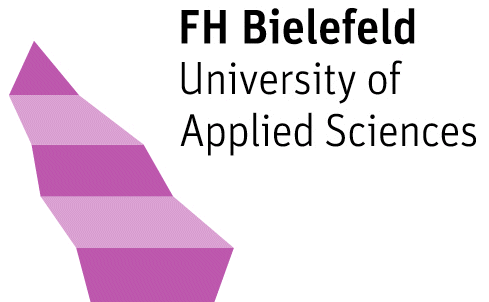 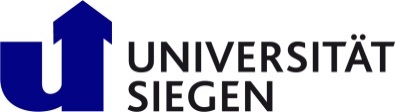 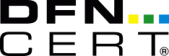 Einwilligungserklärung im Rahmen von Forschungsprojekten gemäß DSGVOVersion 1.0, Sept. 2019Die Nutzung dieses Dokuments ist zulässig unter der Lizenz CC BY-SA 3.0  
https://creativecommons.org/licenses/by-sa/3.0/de/legalcode  
Autor: NRW Projektgruppe „Umsetzung der EU-Datenschutz-Grundverordnung (EU-DSGVO) −
Datenschutzmanagementsysteme“ 2018gefördert vom   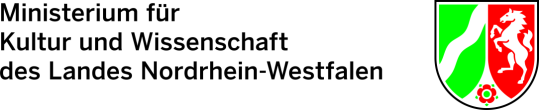 Einwilligungserklärung im Rahmen von Forschungsprojekten gemäß DSGVOVoraussetzungen zur Nutzung dieses Dokuments:Die Datenerhebung basiert allein auf der Einwilligung des/der Betroffenen (Art. 6 (1) 1 a) DSGVO). Besteht eine gesetzliche Erlaubnis für eine Verarbeitung sollte grundsätzlich von der Einholung einer Einwilligung abgesehen werden, da mit Widerruf der Einwilligung eine Verarbeitung aufgrund der gesetzlichen Erlaubnis gegen Treu und Glauben verstoßen würde (Art. 5 Abs. (1) a DSGVO).Die Daten werden hauptsächlich direkt beim/bei der Betroffenen erhoben (Art. 13 DSGVO)Nutzungshinweise: Blauer kursiver Text enthält HinweiseBlauer kursiver Text in eckigen Klammern [  ] weist auf eine zu prüfende Sachverhaltsvoraussetzung hin.Text mit silbernem Hintergrund weist auf individuell anzupassende Texte hin oder enthält Textbausteine, die gegebenenfalls individuell anzupassen sind.Besondere Sachverhalte:Veröffentlichung der zu Forschungszwecken oder zu statistischen Zwecken verarbeiteten personenbezogenen Daten:Grundsätzlich wird davon ausgegangen, dass keine Veröffentlichung dieser Daten stattfindet. Nach § 17 Abs. 4 DSG NRW ist eine Veröffentlichung ausnahmsweise möglich, wenn die betroffene Person eingewilligt hat oderdies für die Darstellung von Forschungsergebnissen oder solchen über Ereignisse der Zeitgeschichte erforderlich ist und das öffentliche Interesse die schutzwürdigen Belange der betroffenen Person erheblich überwiegt.Zur Einwilligung bei Minderjährigen:Im Allgemeinen sollte von Teilnehmern unter 18 Jahren die Einwilligung der Eltern eingeholt werden. Die DSGVO lässt in Art. 8 zwar eine Grenze von 16 Jahren zu. Diese Regelung bezieht sich jedoch explizit nur auf Dienste der Informationsgesellschaft (Internetdienste). Online-Fragebögen sind nicht als „Dienste der Informationsgesellschaft“ im Sinne des Art. 8 DSGVO einzustufen.Eine konkrete Festlegung für Forschungsprojekte existiert nicht, weshalb die sicherste Lösung eine Altersgrenze von 18 Jahren für die eigene Einwilligung ist. In der Literatur wird eine Einwilligung bei niedrigerem Alter diskutiert, jedoch ist dann auch eine individuelle und auf Kinder/Jugendliche zugeschnittene Datenschutzerklärung notwendig. Insbesondere wenn besondere Kategorien von Personenbezogenen Daten verarbeitet werden, kann nicht immer davon ausgegangen werden, dass die Tragweite und Sensitivität der Daten bei Personen unter 18 Jahren vollständig erfasst werden können.Nutzung von Messengern/Apps/Cloud- und Umfragedienste:Hier ist zu beachten, dass es hier häufig bei Nutzung bestimmter Dienste zu einer Übermittlung außerhalb der EU kommen wird. Die entsprechenden Abschnitte in der folgenden Mustererklärung sind daher zu nutzen. Auskunft über Dritte (z.B. Befragung über elterlichen Erziehungsstil)Wenn bei Umfragen auch Daten Dritter so abgefragt werden, dass diese unmittelbar oder mittelbar identifizierbar sind, muss geklärt werden, ob diese Informationen unter eine Forschungsprivilegierung fallen oder ob auch von diesen Personen eine Einwilligung erforderlich ist.Teilnehmerinformation[Projektname]Vielen Dank für Ihr Interesse an unserem Forschungsvorhaben. Im Folgenden informieren wir Sie über die Verarbeitung Ihrer personenbezogenen Daten / der personenbezogenen Daten Ihres Kindes im Rahmen [des/der Projekte[s] – Projektname]. Wir bitten Sie das Dokument aufmerksam zu lesen und - sofern Sie allen Punkten der Datenverarbeitung zustimmen – uns Ihre Einwilligung zur Datenverarbeitung durch Unterschrift / Klick auf den OK-Button am Ende des Dokuments zu erteilen. Ihre Teilnahme an diesem Forschungsvorhaben ist freiwillig. Sie können Ihre Einwilligung jederzeit formlos [hier kann auch ein Formerfordernis angegeben werden. Dies darf aber nicht strenger als die Form für die Einwilligung selbst sein] bei einer der weiter unten angegebenen Kontaktmöglichkeiten wiederrufen. Wir stellen die Datenverarbeitung dann umgehend nach Eingang Ihrer Mitteilung ein. Bitte beachten Sie aber, dass die Zulässigkeit der Datenverarbeitung nach Artikel 6 Abs. 1 Buchstabe a) DSGVO bis zum Zeitpunkt des Eingangs ihres Widerrufs davon unberührt bleibt und alle zuvor gewonnenen und anonymisierten Daten durch Bereinigung des Personenbezugs weiterhin durch uns verarbeitet werden dürfen.Die folgenden Datenkategorien von Ihnen / Ihres Kindes werden verarbeitet:Option 1: Die in dem beigefügten Fragebogen abgefragten Angaben. Darüber hinaus werden keine weiteren Angaben erhoben und verarbeitet [Wenn die Forschung allein aufgrund der Angaben in einem Fragebogen erfolgt].Option 2: Die in dem beigefügten Fragebogen abgefragten Angaben. Zusätzlich werden im Verlauf des Projekts weitere Befragungen / Untersuchungen durchgeführt, bei denen die folgenden Informationen/Merkmale Ihrer Person/Ihres Kindes erhoben und verarbeitet werden [Wenn ein Forschungsvorhaben initial mit einem Fragebogen beginnt, im weiteren Verlauf aber weitere personenbezogene Daten durch Befragungen oder Untersuchungen erhoben und verarbeitet werden]:Auflistung der Informationen/Merkmale….Option 3: Auflistung der Informationen/Merkmale…. [Wenn ein Verweis auf eine strukturierte Datenabfrage (z.B. Fragebogen) nicht möglich ist, müssen die Daten / Datenkategorien hier einzeln aufgezählt werden]Nur wenn besondere Kategorien personenbezogener Daten gem. Art. 9 Abs. 1 DSGVO verarbeitet werden (Daten, aus denen die rassische und ethnische Herkunft, politische Meinungen, religiöse oder weltanschauliche Überzeugungen oder die Gewerkschaftszugehörigkeit hervorgehen, sowie die Verarbeitung von genetischen Daten, biometrischen Daten zur eindeutigen Identifizierung einer Person, Gesundheitsdaten oder Daten zum Sexualleben oder zur sexuellen Orientierung): Die Verarbeitung Ihrer Daten/der Daten Ihres Kindes betrifft die folgenden personenbezogenen Daten, die als besondere Kategorien besonders schutzbedürftig sind:[Aufzählung der konkret verarbeiteten Datenkategorien die der besonderen Kategorie zugehörig sind]Mit Ihrer Einwilligung stimmen Sie der Verarbeitung dieser Daten explizit zu.Zu folgenden Zwecken und in der folgenden Art und Weise werden Ihre Daten /die Daten Ihres Kindes verarbeitet:Im Rahmen des Forschungsvorhabens „Titel“ werden Ihre Daten / die Daten Ihres Kindes dazu verwendet um festzustellen… / die Auswirkungen von… festzustellen [Hier muss der Zweck der Verarbeitung im Rahmen des konkreten Forschungsvorhabens möglichst genau beschrieben werden].Zu diesem Zweck / diesen Zwecken werden die Daten wie folgt erhoben und verarbeitet:… Es ist eine möglichst genaue Beschreibung darüber erforderlich wie die Daten im Rahmen des Forschungsprojekts erhoben und verarbeitet werden, insbesondere:Wie werden die Daten erhoben?Textbausteine:Ihre personenbezogenen Daten/Die personenbezogenen Daten Ihres Kindes werden mit dem beigefügten Fragebogen auf Papier erhoben und anschließend elektronisch in der Forschungsdatenbank erfasst. [Falls so zutreffend]Ihre personenbezogenen Daten/Die personenbezogenen Daten Ihres Kindes werden mittels des Online-Abfragetools … erhoben und in der Forschungsdatenbank erfasst. [Falls so zutreffend]Aufgrund der in der Forschungsdatenbank erfassten Angaben werden Befragungen / Untersuchungen durchgeführt. Die Ergebnisse der Befragungen / der Untersuchungen /und das dabei gewonnene Probenmaterial werden ebenfalls in der Forschungsdatenbank erfasst. [Wenn nicht nur die initial erhobenen Daten verwendet werden, sondern im Verlauf des Projekts weitere Informationen/Proben mit Personenbezug erhoben werden]Des Weiteren werden Daten/Informationen zu Ihrer Person/zur Person Ihres Kindes bei Dritten gesammelt/eingeholt. Hierbei handelt es sich um:Name der Organisation, Anschrift, dort erhobene Datenkategorien…Mit Erteilung Ihrer Einwilligung stimmen Sie der Einholung/Sammlung dieser Informationen zu. Sollte die jeweilige Stelle einem Berufsgeheimnis unterliegen (z.B. Arzt, Therapeut, etc.), entbinden Sie diese zugleich von ihrer gesetzlichen Schweigepflicht. Ihre diesbezügliche Einwilligung ist jederzeit separat widerrufbar. Der Widerruf führt zum Ausschluss von der Studie/hat keine Auswirkungen auf Ihre Teilnahme/die Teilnahme Ihres Kindes an der Studie. [Nur wenn Daten bei Dritten erhoben werden]Zu Ihrer Person/Zur Person Ihres Kindes werden Daten aus den folgenden öffentlichen Quellen  gesammelt:Z.B. öffentliches Profil bei Facebook…Mit Erteilung Ihrer Einwilligung stimmen Sie der Sammlung und der weiteren Speicherung und Verarbeitung im Rahmen des Forschungsprojekts zu. Ihre diesbezügliche Einwilligung ist jederzeit separat widerrufbar. Der Widerruf führt zum Ausschluss von der Studie/hat keine Auswirkungen auf Ihre Teilnahme/die Teilnahme Ihres Kindes an der Studie. [Wenn Daten aus öffentlichen Quellen entnommen werden]Bin ich zur Teilnahme verpflichtet?Ihre Teilnahme an diesem Forschungsprojekt ist freiwillig. Wenn Sie die erfragten Angaben nicht machen möchten, können Sie allerdings nicht daran teilnehmen. Wenn Sie an dem Vorhaben nicht teilnehmen, haben Sie keine Nachteile. Ihr Kind kann die Teilnahme an der Studie ebenfalls jederzeit abbrechen, auch wenn eine wirksame Einwilligung der Eltern vorliegt.Wie werden die erhobenen Daten weiterverarbeitet? Werden diese zuvor pseudonymisiert oder gar anonymisiert?Textbausteine:Die von Ihnen/Ihrem Kind erhobenen Daten werden unmittelbar nach der Erhebung anonymisiert, so dass der Bezug zu ihrer Person/zur Person Ihres Kindes nicht oder nur mit unverhältnismäßig großem Aufwand hergestellt werden könnte. Die Anonymisierung wir erreicht indem….[Dieser Textbaustein darf nur verwendet werden, wenn die betreffende Person aus den verbleibenden Daten nicht mehr identifiziert werden kann oder eine Identifizierung nur theoretisch mit immens hohem Aufwand möglich wäre.]Die von Ihnen/Ihrem Kind erhobenen Daten werden unmittelbar nach der Erhebung pseudonymisiert, indem Ihr Name/der Name Ihres Kindes durch ein anderes Merkmal ersetzt wird. Eine eindeutige Zuordnung der Daten zu Ihrer Person/zur Person Ihres Kindes ist somit prinzipiell nur jemandem möglich, der Zugriff auf die Zuordnung der Pseudonyme hat. Der beschränkte Zugriff auf die Zuordnung der Pseudonyme wird sichergestellt, indem … [Beschreibung wie die Pseudonyme geschützt sind und unter welchen Voraussetzungen eine De-Pseudonymisierung erfolgen darf. Es muss aufgeführt werden wer Zugriff auf die Zuordnungsliste hat und in welcher Einrichtung diese gesichert aufbewahrt wird.] Die so pseudonymisierten Daten werden verarbeitet, um … [Möglichst genaue Beschreibung des Umgangs und des Zwecks des Umgangs mit den Daten im Rahmen des Forschungsvorhabens] [Für Fälle, in denen weder eine Anonymisierung noch eine Pseudonymisierung erfolgt]: Die von Ihnen/Ihrem Kind erhobenen personenbezogenen Daten werden verarbeitet, um … [Möglichst genaue Beschreibung des Umgangs mit den Daten im Rahmen des Forschungsvorhabens]Werden die Daten mit anderen Forschungspartnern geteilt oder an diese oder einen Auftragsverarbeiter übermittelt? Wenn ja, welche Forschungspartner/Auftragsverarbeiter sind dies und welche Daten erhalten diese?Textbausteine bei keiner Beteiligung Dritter:Ihre Daten/Die Daten Ihres Kindes werden mit keiner anderen Stelle geteilt und an keine andere Stelle übermittelt. [Nur wenn die Daten an keine andere Stelle weitergegeben werden] Eine Auftragsverarbeitung Ihrer Daten/der Daten Ihres Kindes erfolgt nicht. [Nur wenn keine andere Stelle oder kein Dienstleister mit Verarbeitungsvorgängen beauftragt wird. Keine Auftragsverarbeitungen sind selbständig erbrachte Nebendienstleistungen die sich nicht unmittelbar auf die Verarbeitung der Daten beziehen, wie z.B. Telekommunikationsanschluss, Postdienste, Klimaanlagenwartung, Reinigungsdienst]Nachfolgend Textbausteine für Fälle mit Beteiligung Dritter:Gemeinsame Verantwortlichkeit:Ihre Daten/Die Daten Ihres Kindes werden durch die folgenden Stellen als gemeinsam Verantwortliche verarbeitet:Name, ladungsfähige Anschrift der Person/Organisation……Die wesentlichen Inhalte der vertraglichen Vereinbarung zwischen den gemeinsam Verantwortlichen sind:Zentraler Ansprechpartner für Datenschutzfragen: … [Organisation, Ansprechpartner, Kontaktdaten]Für die Sicherheit der Verarbeitung und die Festlegung der technischen und organisatorischen Sicherheitsmaßnahmen verantwortlich: …Für die Umsetzung der Betroffenenrechte verantwortlich: …Für die Meldung meldepflichtiger Datenschutzvorfälle verantwortlich: …Einschaltung von Auftragnehmern und deren Beaufsichtigung: …Datenschutzkonformität von Übermittlungen in Drittstaaten: …Exit Management bei Beendigung des Forschungsprojekts: …[Bei einer Verarbeitung als gemeinsam Verantwortliche verarbeiten mehrere Stellen die personenbezogenen Daten gemeinsam in der Weise, dass alle Partner gemeinschaftlich über die Zwecke und die dabei verwendeten Mittel entscheiden. Keine gemeinsame Verantwortlichkeit sondern eine Auftragsverarbeitung besteht dann, wenn eine Stelle entscheidet und die andere Stelle dieser untergeordnet zuarbeitet. Ebenfalls keine gemeinsame Verantwortlichkeit sondern die Übermittlung an einen Alleinverantwortlichen besteht dann, wenn die andere Stelle selbst über die Verarbeitung entscheiden kann aber kein gemeinsamer Zweck mit der übermittelnden/teilenden Stelle erfolgt. Gemeinsame Verarbeitungen kommen in der Forschung recht häufig vor, wenn mehrere Organisationen gemeinsam anhand eines Datenbestands forschen.]Auftragsverarbeiter:Bei der Verarbeitung Ihrer Daten/der Daten Ihres Kindes sind die folgenden externen Dienstleister eingeschaltet, wobei die Verantwortlichkeit für die Verarbeitung bei uns verbleibt:… [Name, ladungsfähige Anschrift der Person/Organisation, Tätigkeit] oder Nennung der Kategorien, wie z.B. Betreiber der Fragebogenplattform, wenn die genaue Bezeichnung aufgrund von möglichen Wechseln während des Projekts nur schwer möglich ist……[Eine Auftragsverarbeitung ist anzunehmen, wenn der eingeschaltete Dritte die Daten nur weisungsgebunden verarbeiten darf. Die Leistung muss sich hierbei auf die Verarbeitung der personenbezogenen Daten beziehen (z.B. Speicherung und weitere Bearbeitung in einem Datenbanksystem, Pseudonymisierung oder Anonymisierung von Daten durch einen externen Dienstleister). Keine Auftragsverarbeitung sondern eine Nebendienstleistung liegt vor, wenn sich die Leistung des Externen nicht auf die personenbezogenen Daten bezieht (Beispiele siehe oben)]Übermittlung an einen allein verantwortlichen Dritten:Ihre Daten/Die Daten Ihres Kindes werden aufgrund Ihrer Einwilligung/der gesetzlichen Grundlagen aus … [Hier die gesetzliche Grundlage aufgrund derer die Übermittlung stattfindet angeben] an die folgenden Stellen übermittelt, die diese eigenverantwortlich weiter verarbeiten:Name, ladungsfähige Anschrift der Person/Organisation……Optional: Die Übermittlung der Daten erfolgt in pseudonymisierter Form, so dass der Empfänger der Daten diese in der Regel nicht Ihnen/Ihrem Kind zuordnen kann. [Dies gilt für den Fall einer Pseudonymisierung, bei der die Zuordnung des Pseudonyms zur Person noch möglich ist. Bei wirksam anonymisierten Daten bedarf es bereits keiner Einwilligung mehr. Dies setzt dann jedoch voraus, dass die Personen praktisch nicht mehr identifizierbar sind.]Für den Fall der Einwilligung in die Übermittlung (es besteht keine gesetzliche Rechtsgrundlage) zusätzlich:Die Übermittlung an die genannten Empfänger erfolgt zu dem Zweck … [hier bitte die Zwecke der Übermittlung an den Dritten beschreiben, z.B. Weiterverwendung für einen explizit genannten anderen Forschungszweck]. Die Einwilligung in die Übermittlung Ihrer Daten/der Daten Ihres Kindes können Sie jederzeit auch separat widerrufen. Der Widerruf wirkt jedoch erst ab dem Zeitpunkt des Widerrufs, so dass zuvor erfolgte Übermittlungen die Zulässigkeit der bis zum Widerruf erfolgten Verarbeitung nicht berühren. Mit dem Widerruf werden wir den Empfänger der Daten auffordern Ihre Daten/die Daten Ihres Kindes zu löschen, sofern dem keine Löschhindernisse entgegenstehen. Ebenfalls keine Löschung erfolgt, wenn Ihre Daten/die Daten Ihres Kindes bereits anonymisiert wurden. [Diese Option besteht nur dann, wenn die betreffende Stelle eigenverantwortlich (sonst Auftragsverarbeitung) und alleine (sonst gemeinsame Verantwortlichkeit) über die Verarbeitung entscheiden kann.]Sitzt einer der Forschungspartner/Auftragsverarbeiter in einem Drittland außerhalb der EU/des EWR? Wenn ja, welcher Partner ist dies und in welchem Drittstaat werden die Daten verarbeitet?Eine Verarbeitung in einem Drittland (Land außerhalb der EU/des EWR) erfolgt nicht. [Es erfolgt keine Übermittlung bzw. kein Teilen der personenbezogenen Daten mit einer Stelle außerhalb EU/EWR. Dies muss auch bei eingeschalteten Dienstleistern beachtet werden, wenn die Daten dadurch in ein Drittland übermittelt werden, Z.B. Umfragetools von Anbietern aus den USA oder Anbieter von Cloud-Diensten die keine ausschließliche Verarbeitung in Rechenzentren innerhalb der EU garantieren können]Es erfolgt eine Verarbeitung Ihrer Daten/der Daten Ihres Kindes bei folgenden Forschungspartnern/Auftragnehmern in einem Drittland (Land außerhalb der EU/des EWR):… [Name, Anschrift der Person/Organisation, Drittland, Aufgabe als Forschungspartner/Auftragnehmer] Die Rechtmäßigkeit der Übermittlung in den … [Drittstaat nennen] ergibt sich aus:Angemessenheitsbeschluss: Für das … [Drittland hier nennen] liegt ein Angemessenheitsbeschluss der Europäischen Kommission vor. [Nur für USA:] Der Angemessenheitsbeschluss setzt voraus, dass der Empfänger in den USA Privacy Shield zertifiziert ist. Die Zertifizierung von … [Empfänger hier nennen] ergibt sich aus der öffentlichen Liste der zertifizierten Organisationen unter der URL: https://www.privacyshield.gov/ . [Nur für Kanada:] Der Angemessenheitsbeschluss beschränkt sich auf Datenverarbeitungen, die dem Personal Information Protection and Electronic Documents Act unterfallen. Dies ist für die Verarbeitung bei … [Empfänger hier nennen] der Fall.Standardvertragsklausel: Eine Kopie der Standardvertragsklausel erhalten Sie auf Anfrage bei … [Nennung einer internen Stelle] [Nur dann, wenn mit dem Empfänger in dem Drittland ein entsprechender Standardvertrag abgeschlossen wurde https://eur-lex.europa.eu/legal-content/DE/TXT/?qid=1487055654356&uri=CELEX:32010D0087]Individualvertragliche Sicherstellung eines angemessenen Schutzes [Bitte nur unter Einbeziehung der Rechtsabteilung wählen]Einwilligung [Achtung, es bestehen gesonderte rechtliche Anforderungen, für diese Einwilligung bitte die separate Einwilligungserklärung im Anhang nutzen, wenn hier die Einwilligung als Rechtsgrundlage ausgewählt wird]Sollen personenbezogene Forschungsdaten gemäß § 17 Abs. 4 DSG NRW im Rahmen der Darstellung von Forschungsergebnissen veröffentlicht werden?TextbausteineWenn nein:Die Darstellung der Forschungsergebnisse erfolgt nur mit anonymen Daten, so dass weder direkt noch indirekt Ihre Person/die Person Ihres Kindes anhand der publizierten Daten erkennbar ist.Wenn ja:Die im Rahmen des Forschungsprojektes verarbeiteten personenbezogenen Daten … [Hier die Daten nennen, wenn nicht alle Daten erforderlich sind] von Ihnen/Ihres Kindes werden zur Darstellung der Forschungsergebnisse veröffentlicht. Da sich die Forschungsergebnisse in keiner anderen Form darstellen lassen und das öffentliche Interesse an der Veröffentlichung der Forschungsergebnisse sich auch nicht durch die Einholung von Einwilligungen aller Beteiligten realisieren lässt, überwiegt das öffentliche Interesse Ihre schutzwürdigen Belange/die schutzwürdigen Belange Ihres Kindes erheblich, so dass die Veröffentlichung nach § 17 Abs. 4 Nr. 2 DSG NRW zulässig ist. [Achtung: Die Einwilligung ist der Normalfall! Dieser Textbaustein kommt nur in Betracht, wenn sich (1.) die Forschungsergebnisse nicht anders darstellen lassen, (2.) eine Einwilligung kein probates Mittel ist und (3.) das öffentliche Interesse die möglicherweise entgegenstehenden Rechte erheblich überwiegt. Wenn dieser Textbaustein gewählt wird, müssen diese Voraussetzungen begründbar vorliegen!]Ich willige ein, dass die im Rahmen des Forschungsprojektes verarbeiteten personenbezogenen Daten … [Hier die Daten nennen, wenn nicht alle Daten erforderlich sind] von mir/meinem Kind im Rahmen der Veröffentlichung der Forschungsergebnisse veröffentlicht werden. Mir ist bewusst, dass ich diese Einwilligung jederzeit auch separat zu anderen erteilten Einwilligungen widerrufen kann. Der Widerruf wirkt jedoch erst ab dem Zeitpunkt des Widerrufs, so dass zuvor erfolgte Übermittlungen die Zulässigkeit der bis zum Widerruf erfolgten Verarbeitung nicht berühren. Mit dem Widerruf werden wir - soweit möglich - Empfänger der Daten auffordern Ihre Daten/die Daten Ihres Kindes zu löschen, sofern dem keine Löschhindernisse entgegenstehen. Bei einer Veröffentlichung der Daten ist eine wirksame Löschung bei Empfängern jedoch nur sehr begrenzt möglich, weil sich die Daten nach ihrer Veröffentlichung in der Regel unkontrollierbar verbreiten. Dies sollten Sie deshalb bereits bei der Entscheidung über Ihre Einwilligung berücksichtigen. [Dies ist der Normalfall s.o.]Was geschieht mit den Daten nach Ende des Forschungsvorhabens? Wann werden die Daten endgültig gelöscht?TextbausteineNach Ende des Forschungsvorhabens [und nach Ablauf der Aufbewahrungsfrist von XX Monaten/Jahren] werden Ihre personenbezogenen Daten / die personenbezogenen Daten Ihres Kindes durch geeignete technische und organisatorische Maßnahmen endgültig gelöscht.Ihre Daten/Die Daten Ihres Kindes werden nach Ende des Forschungsprojekts anonymisiert und zu Zwecken der Forschung/Statistik [oder andere Zwecke] weiterverarbeitet. Aufgrund der Anonymisierung der Daten ist ein Rückschluss auf Ihre Person/die Person Ihres Kindes praktisch nicht mehr möglich.[Immer anzugeben – Rechte der Betroffenen]:Sie haben gegenüber dem Verantwortlichen dieses Projektes folgende Rechte im Zusammenhang mit der Datenverarbeitung:•	Recht auf Widerruf der Einwilligung (Art. 7 Abs. 3 DSGVO): Sie haben das Recht, Ihre Einwilligung jederzeit mit Wirkung für die Zukunft zu widerrufen. Der Widerruf wirkt aber erst ab dem Zeitpunkt des Widerrufs, so dass die bis dahin erfolgte Datenverarbeitung zulässig bleibt.  •	Recht auf Auskunft (Art. 15 DSGVO): Sie haben uns gegenüber das Recht, Auskunft darüber zu erhalten, welche Daten wir zu Ihrer Person/zur Person Ihres Kindes verarbeiten.•	Recht auf Berichtigung (Art. 16 DSGVO): Sollten die Sie betreffenden Daten nicht richtig oder unvollständig sein, so können Sie die Berichtigung unrichtiger oder die Vervollständigung unvollständiger Angaben verlangen.•	Recht auf Löschung (Art. 17 DSGVO): Sie können jederzeit die Löschung ihrer Daten/der Daten Ihres Kindes verlangen.•	Recht auf Einschränkung der Verarbeitung (Art. 18 DSGVO): Sie können die Einschränkung der Verarbeitung der Sie betreffenden/die Ihr Kind betreffenden personenbezogenen Daten verlangen.•	Recht auf Datenübertragbarkeit (Art. 20 DSGVO): Sie haben das Recht die Sie/Ihr Kind betreffenden personenbezogenen Daten, welche Sie uns bereitgestellt haben, in einem strukturierten, gängigen und maschinenlesbaren Format zu erhalten.•	Recht auf Widerspruch (Art. 21 DSGVO): Sie können jederzeit gegen die Verarbeitung der Sie/Ihr Kind betreffenden Daten Widerspruch einlegen.•	Recht auf Beschwerde bei einer Aufsichtsbehörde (Art. 77 DSGVO): Sie haben das Recht eine Beschwerde bei der zuständigen Aufsichtsbehörde einzureichen. Diese ist für die Hochschule X (in NRW):Landesbeauftragte für Datenschutz und InformationsfreiheitNordrhein-WestfalenPostfach 20 04 4440102 DüsseldorfTel.: 0211/38424-0Fax: 0211/38424-10E-Mail: poststelle@ldi.nrw.deVerantwortlicher: …[Verantwortliche Stelle – Name der Institution, gesetzliche Vertretung, Anschrift]E-Mail: …[ggf. Telefonnummer oder andere Kontaktmöglichkeiten]Behördliche(r) Datenschutzbeauftragte(r) …E-Mail: …[ggf. Telefonnummer oder andere Kontaktmöglichkeiten]In Kenntnis der vorgenannten Informationen stimme ich der Verarbeitung meiner personenbezogenen Daten/der personenbezogenen Daten meines Kindes zu. Bezüglich ergänzender Einwilligungen stimme ich der Verarbeitung zu, soweit ich die jeweiligen Checkboxen im Informationstext aktiviert habe. [Checkbox oder Unterschrift]Anhang 1: Einwilligung in die Übermittlung in ein Drittland[Nur zu verwenden, wenn Daten in ein Drittland außerhalb EU/EWR übermittelt werden und wenn keine andere Rechtsgrundlage als eine Einwilligung in Betracht kommt. Vorrangig zu prüfen ist immer ob ein Angemessenheitsbeschluss besteht oder ob mit der betreffenden Organisation in dem Drittland über den Abschluss von Standardvertragsklauseln ein angemessener Schutz gewährleistet werden kann]Für die Übermittlung zu den folgenden Empfängern in einem Drittland besteht weder die Erlaubnis aufgrund eines Angemessenheitsbeschlusses noch aufgrund geeigneter Garantien durch den Empfänger in dem Drittland. Es handelt sich hierbei um die folgenden Empfänger in folgenden Drittländern:[Name/Firma/Organisation, Anschrift, Drittland, dorthin weitergegebene Daten][…]Ich bin mit der Übermittlung an die vorstehend genannten Empfänger außerhalb EU/EWR auch ohne einen Angemessenheitsbeschluss und ohne geeignete Garantien des Empfängers einverstanden und mir dabei der folgenden Risiken bewusst:In Drittländern außerhalb des Anwendungsbereichs der DS-GVO und ohne bestehenden Angemessenheitsbeschluss besteht in aller Regel kein oder zumindest kein vergleichbarer gesetzlicher Schutz von personenbezogenen Daten. Hieraus erwachsen gegebenenfalls die folgenden Risiken:Ihre personenbezogenen Daten dürfen eventuell ohne rechtliche Beschränkungen in dem Drittland gespeichert, verwendet, übermittelt, veröffentlicht oder in sonstiger Weise verarbeitet werden, ohne dass Kontroll- oder Einflussmöglichkeiten hierauf bestehen. Private können dann gegebenenfalls nach Belieben mit Ihren personenbezogenen Daten arbeiten und personengebundene Profile einschließlich Verhalten und Gewohnheiten erstellen. Hieraus können für Sie Nachteile entstehen, indem Sie z.B. bestimmte Leistungen aufgrund ihres Profils nicht in Anspruch nehmen können oder in sonstiger Weise benachteiligt werden.Polizei, Behörden und Geheimdienste können gegebenenfalls ohne nennenswerte rechtliche Vorgaben auf personenbezogene Daten zugreifen. Dies gilt nicht nur für mehr oder weniger begründete Abfragen zu Sicherheits- und Strafverfolgungszwecken. Gegebenenfalls werden die Daten auch zur personengebunden Profilbildung verwendet. Diese erfolgt gegebenenfalls nicht nur zur Strafverfolgung oder Gefahrenabwehr, sondern auch zur Erkennung unerwünschten Verhaltens und/oder als Grundlage für automatisierte Entscheidungen für Behörden und Private. Es besteht die Gefahr von nachteiligen Entscheidungen aufgrund des gewonnenen Profils, die gegebenenfalls ohne Ansehung Ihrer individuellen Situation getroffen werden.In Drittländern bestehen gegebenenfalls keine oder keine vergleichbaren Datenverarbeitungsgrundsätze. Hieraus erwachsen gegebenenfalls die folgenden Risiken:Eventuell bestehen keine quantitativen oder qualitativen Begrenzungen in Bezug auf die Erforderlichkeit zur jeweiligen Aufgabenerfüllung. Es besteht somit einmal die Gefahr, dass mehr Daten als unbedingt erforderlich von Ihnen verarbeitet werden. Zum anderen besteht die Möglichkeit, dass Ihre Daten über die reine Erfüllung der Aufgabe hinaus verarbeitet werden (z.B. zur Befriedigung eines bloßen subjektiven Interesses).Ebenfalls ist das Fehlen einer Zweckbindung möglich, so dass die einmal von Ihnen erlangten Daten ohne rechtliche Begrenzung einfach zu anderen Zwecken verwendet werden dürfen, ohne dass Sie zuvor gefragt werden müssen oder Interventionsmöglichkeiten bestehen.Gegebenenfalls bestehen keine oder keine ausreichenden gesetzlichen Anforderungen an die Sicherheit der Verarbeitung personenbezogener Daten. Hier besteht insbesondere die Gefahr, dass aufgrund unzureichender Sicherheitsmaßnahmen Ihre personenbezogenen Daten unbefugten Personen zur Kenntnis gelangen, mit entsprechenden wirtschaftlichen (z.B. Kreditkartendaten) oder persönlichen Risiken (z.B. Ansehensverlust). Darüber hinaus besteht die Gefahr, dass Ihre Daten aufgrund unzureichender Sicherheitsmaßnahmen zerstört oder in sonstiger Weise unwiederbringlich verloren gehen.Gegebenenfalls bestehen keine oder deutlich weniger Betroffenenrechte. Dies kann für Sie bedeuten:Es gibt gegebenenfalls keinen oder nur einen sehr eingeschränkten Anspruch auf Auskunft gegenüber dem Verarbeiter. In diesem Fall darf der Verarbeiter gegebenenfalls eine Auskunft ablehnen oder diese von einem Entgelt abhängig machen. Besteht zudem keine gesetzliche Pflicht zu einer korrekten Erteilung der Auskunft, besteht keine Gewähr für die Richtigkeit und Vollständigkeit der Daten, weil der Verarbeiter keine gesetzlichen Sanktionen zu befürchten hat.Es bestehen gegebenenfalls keine Interventionsrechte gegenüber dem Verarbeiter. Selbst wenn Sie Auskünfte durch den Verarbeiter erhalten, bedeutet dies noch lange nicht, dass Sie mit dieser Kenntnis Einfluss auf die Verarbeitung Ihrer Daten nehmen können. Wichtige Interventionsrechte sind insbesondere die Ansprüche auf Berichtigung, Vervollständigung oder Löschung Ihrer personenbezogenen Daten. Ohne diese Interventionsrechte besteht somit die Gefahr, dass Sie einer nicht oder nicht so gewollten Verarbeitung tatenlos zusehen müssen, weil es keine rechtliche Handhabe dagegen gibt. Mängel in der Durchsetzbarkeit des Grundrechtsschutzes durch das Fehlen einer behördlichen Aufsicht und/oder gerichtlichen oder behördlichen Rechtsbehelfen in dem jeweiligen Drittland.In dem jeweiligen Drittland besteht gegebenenfalls keine Aufsichtsbehörde, die eine Verarbeitung personenbezogener Daten mit geeigneten Sanktionsmöglichkeiten beaufsichtigt und an die sich betroffene Personen zum Schutz ihrer Rechte wenden können.Gegebenenfalls besteht zudem keine Möglichkeit für einen gerichtlichen Rechtsschutz gegen die Verarbeitung Ihrer personenbezogenen Daten in dem jeweiligen Drittland. Mit der vorgenannten Verarbeitung meiner Daten bin ich einverstanden. Mir ist bewusst, dass ich diese Einwilligung jederzeit ohne Angabe von Gründen und ohne Einhaltung einer Form bei der folgenden Stelle widerrufen kann: [Angabe Verantwortlicher, Adresse, E-Mail, Telefon]Mir ist bewusst, dass ein Widerruf meiner Einwilligung keine Auswirkungen auf die Rechtmäßigkeit der Verarbeitung für die Zeit zwischen Erteilung der Einwilligung und dem Zeitpunkt des Widerrufs hat. Die Rechtmäßigkeit aufgrund der Einwilligung entfällt somit erst ab dem Zeitpunkt des Widerrufs. Mir ist bewusst, dass mit dem Widerruf die weitere Teilnahme an dem Forschungsvorhaben nicht mehr möglich ist.Ort, DatumUnterschrift: